FARM TOY AUCTIONSUNDAY OCT. 31     10:00 A.M.!JANE ADDAMS COMMUNITY CENTER430 Washington St., Cedarville, IL 61013KEITH WILLING JR. COLLECTION1/16 JD 7930; 7280R Prestige; 7290R Prestige; 7800 MF WD Duals CE; 7800 Row crop Duals; 4440 Prestige; 4455 CE; 4450 2 WD Precision Elite #1; 4840 Precision Elite #3; 7800 Precision Elite #4; 4320 Precision Elite #5; 4450 Row Crop; 2755 Utility w/loader; 6200 Row Crop; 6200 MFD; 40-50 Series RC Tractor; 8870 4 WD; 9630 4 WD 9560R 4 WD Prestige; 9620R Prestige;9620RX CE; 9570RX Prestige 100 yr. silver; 8370R Prestige; 8400R Prestige; 8400 CE; 8520 CE; 8520T CE; 8130 Prestige; 8330T Dealer ED; 8530 CE; 8345R Prestige; 8360R Prestige; AMT 600; 40 Series w/ duals loose; Dealer Pickup loose; 9420 4 WD RC Tractor; S670 Combine Big Farm; Dealer Pickup NIB; Corn Head Cart Pickup Big Farm; 12 A pull type Combine; 7720 yellow top Combine; 637 Flex Wing Disc; 3 pt. 6 row Planter; 6 bottom Plow; Grain Drill; Flair Box Wagon; 550 Mulch Mater; Half Fold Disc Black Gang; Disc Tandem axel; 2700 Chisel Plow Big Farm; 9500 Combine; JD 1/32 8440 4 WD CE; 8295R Prestige; 8360R Prestige; 7280R Prestige; 8400 Precision Classic; 9420T Precision #2; 7230R 2011; FS CE; 8370R 2014 FS; 195R Prestige 100 yr. silver; 8400R Prestige 100 yr silver; 9620R 4 WD Prestige 100 yr. silver; 9570RX; S690 Combine Prestige; 9870 STS Combine; TS Picker; IHC 806; JD Chuckwagon; TS Tractor; TS Grain Drill; IHC Baler; TS Rake; TS Mower; Nylint Green Giant Semi & Deans Semi; CAT Endloaders; JD 4 B. Pull Plow; JD Disk; Midget Race Car; IHC Backhoe; IHC 3 pt. Plow; Old Race Cars; Case 970 w/ Plow NIB; Reuhl Loader; 1/16 NH Spreader; 2 Cox Race Cars.SPECIAL!! MM G850 Custom Pulley & JD Custom 4020 Puller, HIGHLY DETAILED, ONLY 2 EVER MADE, MADE BY KS CONSTRUCTION.Also: 100+ New Hesston Belt Buckles, sm. & lg., all orig. plastic, from Groenwold & Burma AC Dealership, Forreston, IL. PLUS: 500+ 1/64 FARM TOYS & IMPLEMENTS; 50+ STRUCTO; 1/32 TRACTORS; FORRESTON, IL  FFA OLIVER TRACTORS & MISC. TOYS.Auction held inside w/ seating, Lunch & social distancing. MASKS REQUIRED AGAIN PER MANDATE BY STATE GOVERNOR FOR INDOOR ACTIVITIES.Terms: Cash or check w/ picture ID.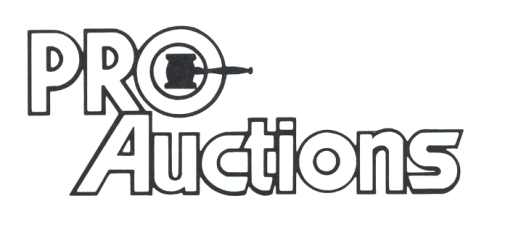 Check website for pictures. and more info.www.Proauctionsllc.com						RICK GARNHART, AUCTIONEER							IL Lic: 440000901   						German Valley, IL  815-238-3044                                                                             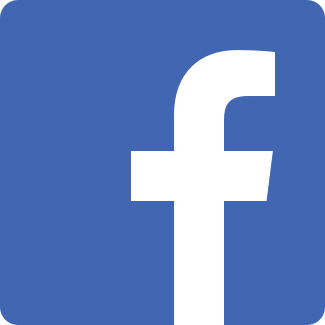 